Jezyk zyrafy czy szakala ? 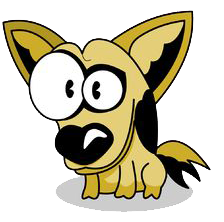 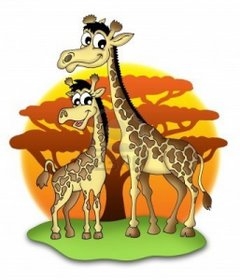                Chciałabym, żebyś zabrał             ………….kapcie z kuchni. Znów zostawiłeś kapcie   w kuchni! Boję się, że się spóźnimy, dlatego ubierzmy się szybko, bo musimy już wychodzić. Pospiesz się, dlaczego zawsze musisz się guzdrać! W piłkę gramy na dworze. W domu coś może się stłuc. Przestań natychmiast! Jest ci smutno, bo chciałeś pobawić się z Tomkiem, a on nie chce? Dlaczego się mażesz? Jesteś już dużym chłopcem! Pochowajmy zabawki do pudełek, 
a potem pójdziemy na dwór.  Nigdzie nie wyjdziemy, jeśli nie posprzątasz tego bałaganu w pokoju. Denerwujesz się, bo nie chcesz teraz rysować laurki dla babci?  Dlaczego nigdy nie robisz tego, 
 o co cię proszę? Widzę, że to cię bardzo rozzłościło. Czy jest ci ciężko, bo trudno ci sobie 
z tym poradzić? 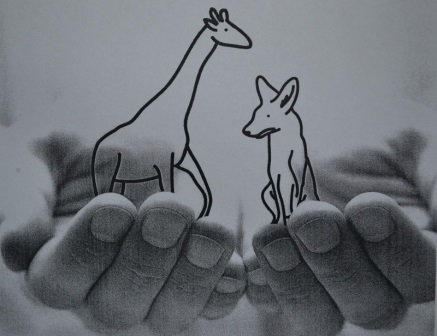  Idź do pokoju i uspokój się!